Конспект НОД «Художественное творчество»в подготовительной группена тему:нетрадиционное рисование (пальчиками) «Ветка рябины».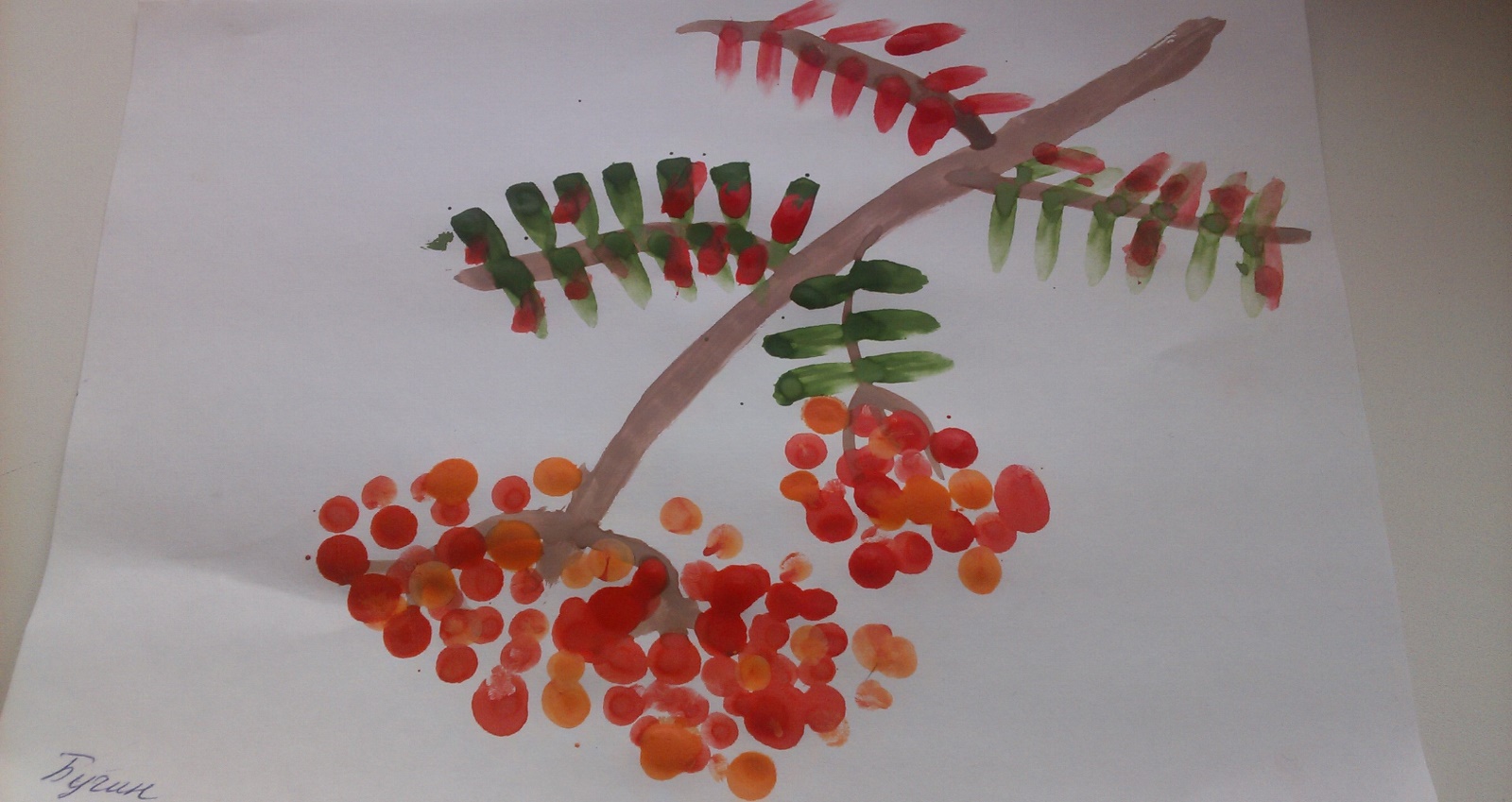                                                                   Выполнила:                                                                  Воспитатель:                                                                  Купрюшкина Г.Н.Программное содержание: Учить детей рисовать кисть рябиныУпражнять в технике пальчикового рисования при изображении грозди рябины, а листок приемом ритмичного примакивания ворсом кисти.Закрепить представление о соплодиях рябины (кисть, гроздь) и их строении.Упражнять в комбинировании различного цвета для изображении ягод. Развивать цветовосприятие, чувство композиции.Материал:альбомный лист набор гуашевых красок: зелёная, оранжевая, красная, коричневая.стаканчик с водой, влажные салфетки, кисть;веточка рябины, иллюстрации и педагогические эскизы.Предварительная работа: наблюдение на участке за рябиной, беседы об осени, чтение стихов о рябине, рассматривание иллюстраций.Ход ООД:Воспитатель: Сегодня утром пришел почтальон и принес посылку в наш детский сад. - Ребята посылка предназначена нам с вами. Давайте откроем и посмотрим, что в ней.(Дети с воспитателем открывают посылку и рассматривают её содержание, находят письмо и гроздь рябины).Воспитатель читает письмо:- Наступила поздняя осень: чаще идут дожди, ночью случаются заморозки, листья с деревьев все опали, и лес уже не радует нас своим разноцветным нарядом. Наша перелётная стая скоро покинет родные края и отправится в дальнее путешествие. Мы не хотим, чтобы вы грустили и дарим вам кисть рябины, которая будет напоминать вам об золотой осени. Пройдёт зима, наступит весна, и мы снова увидимся. Ваши друзья скворцы! Воспитатель: Как вы думаете, почему скворцы прислали нам гроздь рябины?(Ответы детей: потому, что скворцы любят ягодки рябины).- Я знаю стихотворение. Закройте глаза, послушайте, и представьте, как прилетела стайка птиц к дереву. (Тихо звучит музыка)Осень в сад к нам пришла,Красный факел зажгла.Здесь дрозды, скворцы снуютИ, галдя его клюют.- Посмотрите на этот лист рябины, как будто много маленьких листиков на одной веточке сидят. Скажите, какого цвета листик у рябинки? (красного). - У этого дерева ещё есть плоды. Красная ягодка – это плод.- Вот как написала стихотворение поэтесса Ирина Токмакова о ягодке рябинки.Красненькую ягодку Мне дала рябинка.Думал я, что сладкую,А она, как хина.То ли эта ягодкаПросто не созрела,То ль рябинка хитрая – Пошутить хотела.- О чём это стихотворение? (О рябинке). Хина – это дерево, у которой очень горькая кора. Поэт сравнила эти деревья.- Какая ягодка рябины? (Красная, горькая, кислая, оранжевая).- Ранней осенью рябиновые ягоды горькие и кислые, но стоит ударить первым морозцам, они становятся приятными на вкус, и нет лучшего угощения птицам, чем ягоды рябины. А хорошие хозяйки время даром не теряют: из рябины варят варенье и джемы, делают лекарственные настои, которые спасают от разных болезней. - Вот сколько полезного даёт нам дерево рябина.Давайте рассмотрим ягоды. Ягодки рябины собраны в красивую гроздь, по своей форме напоминающую овал, внутри которого собраны ягодки. Они похожи на маленькие шарики, ярко красного и оранжевого цвета. Ягодки похожи друг на друга, как сестры – близнецы. - Скажите, каким способом можно изобразить гроздь рябины? (Ответы детей: ватными палочками, пальчиками, кисточкой).- Можно нарисовать печатками или ватными палочками, или кисточкой, но ровные кружочки не получаться. Поэтому мы будем рисовать пальчиками гроздь рябины, а веточку будем рисовать при помощи кисти.- Сначала мы нарисуем основу для листочка – черенок – тонкую линию, концом кисти. Сам листик рябинки рисуем – примакиванием (приговаривая «шлёп – шлёп») Кисточку опускаем в краску, убираем лишнюю краску и оставляем всем ворсом кисти отпечаток (при этом разворачивая кисточку в одну, другую сторону).- Ну, а чтобы нарисовать ровные и одинаковые кружочки – ягодки, нужно кончик (подушечку) пальчика окунуть в красную краску, а затем примакнуть его к поверхности листа. А так как ягодки у рябины собраны в гроздь, отпечатки следует наносить рядышком, близко друг к другу.Физминутка «Рябинка»На холме стоит рябинка, Потягивания – руки вверх.Держит прямо, ровно спинку. Ей не просто жить на свете - Вращение туловищем вправо – влево.Ветер крутит, крутит ветер.Но рябинка только гнётся,Не печалится - смеётся. Наклоны в стороны. Вольный ветер грозно дуетНа рябинку молодую. Дети машут руками, изображая ветер. После физминутки дети приступают к самостоятельной изодеятельности.- Ну а теперь можно приступить к выполнению задания.В процессе работы нужно следить за тем, как рисуют дети. Напоминать, чтобы они аккуратно и правильно использовали краски, своевременно вытирали пальцы влажной салфеткой.- Теперь в нашей группе всегда будет жить частичка Осени.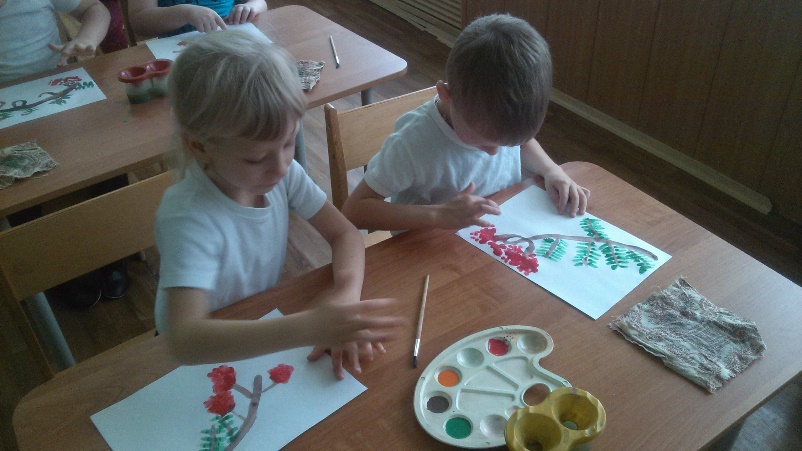 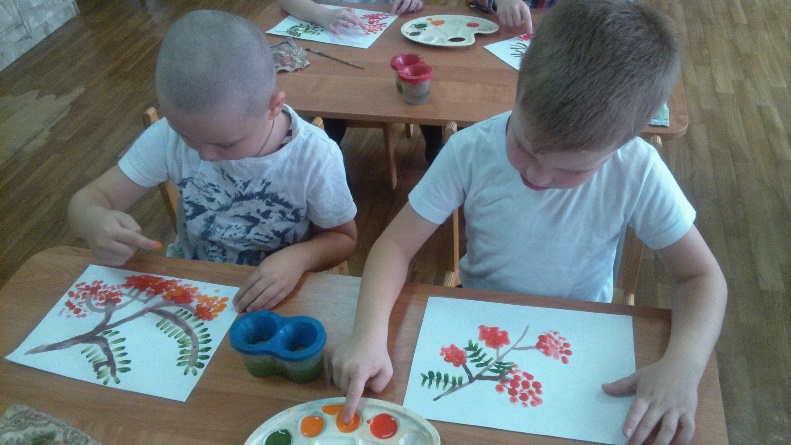 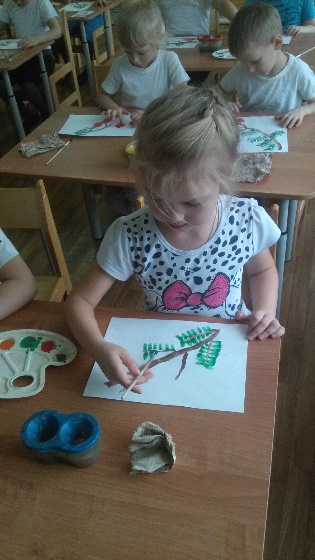 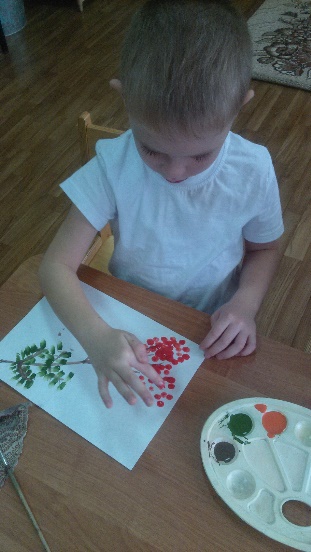 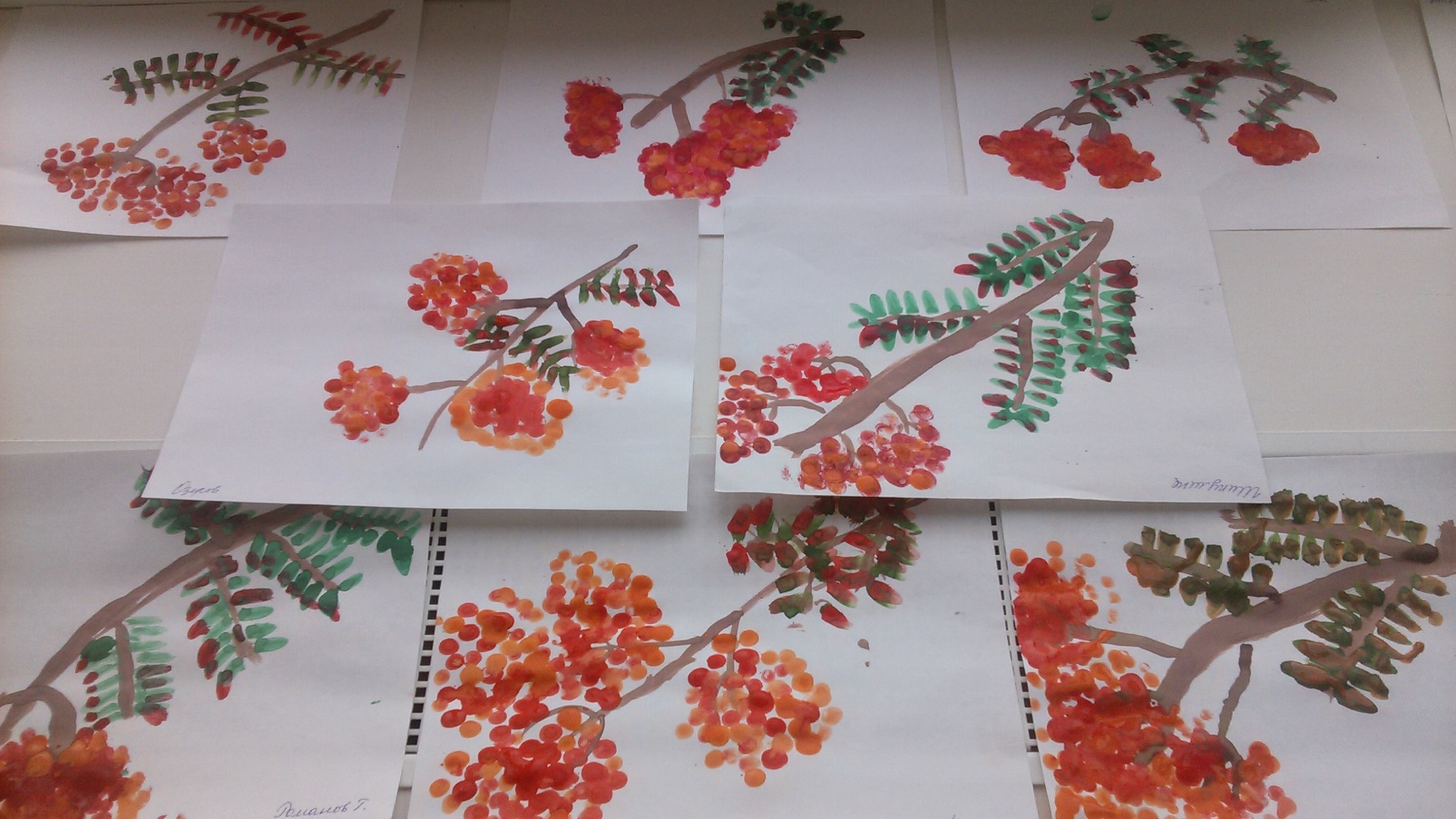 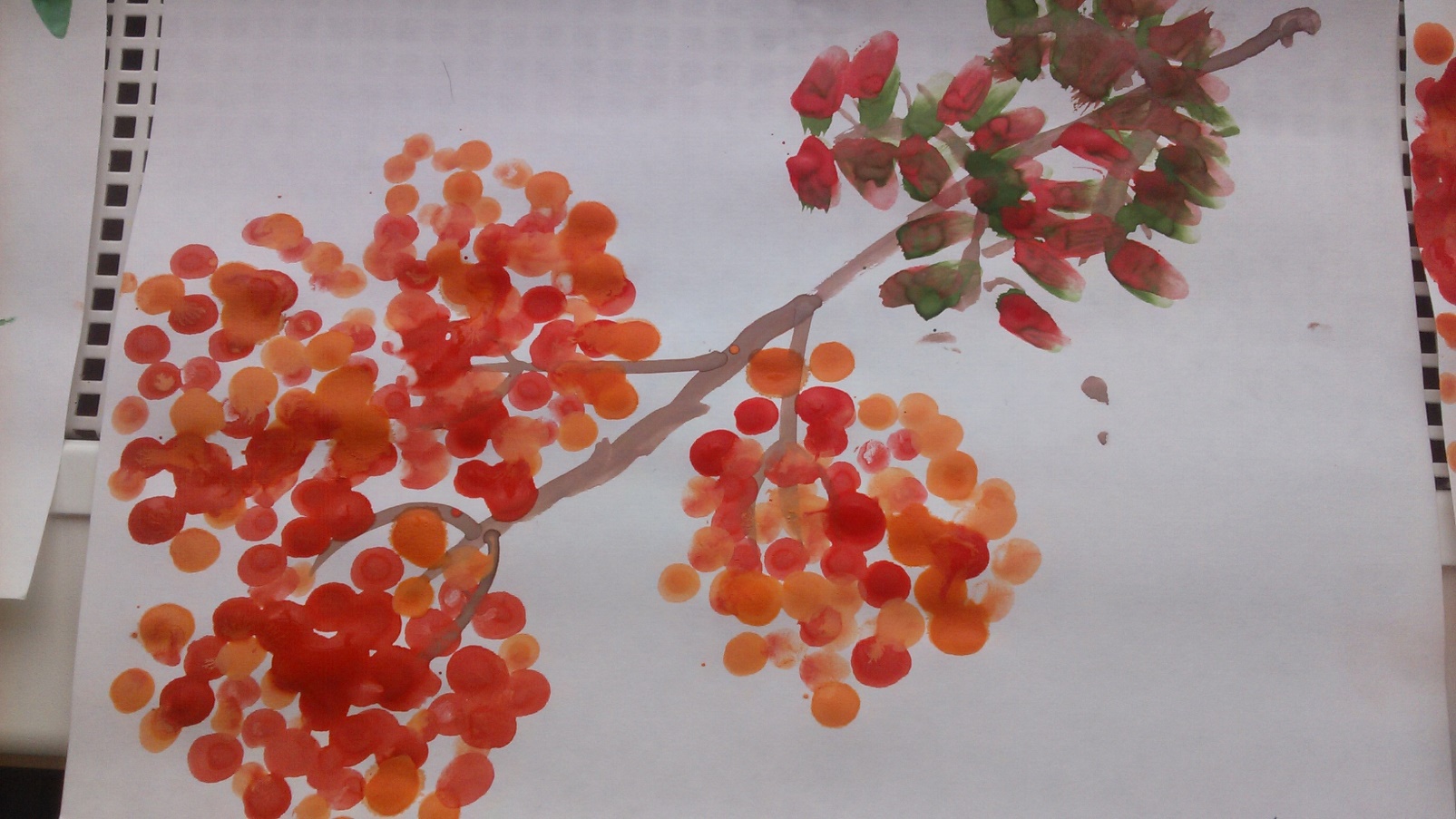 